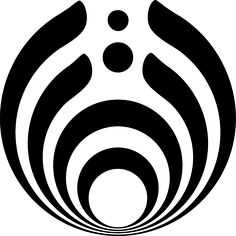 	      Humble House RecoveryRecovery housing and coaching for men                  Humility Strength UnityTwelve Step Meeting Attendance VerificationDate		                           	Meeting				Secretary   	 